ShotgunGeorge Ezra, Joel Pott, Fred Gibson 2018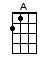 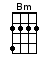 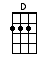 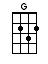 INTRO:  / 1 2 3 4 / [D] / [G] / [Bm] / [A] /[D] Home grown alligator [G] see you laterGotta hit the [Bm] road, gotta hit the [A] roadThe [D] sun had changed in the atmosphere[G] Architecture unfamiliar [Bm] I could get used to this [A][D] Time flies by in the [G] yellow and greenStick a-[Bm]round and you’ll see what I [A] meanThere’s a [D] mountain top, that [G] I’m dreaming ofIf you [Bm] need me you know where I’ll [A] beCHORUS:I’ll be riding [D] shotgun, underneath the [G] hot sun Feeling like a [Bm] someone (someone [A] someone)I’ll be riding [D] shotgun, underneath the [G] hot sunFeeling like a [Bm] someone [A][D] South of the equator [G] navigator Gotta hit the [Bm] road, gotta hit the [A] road [D] Deep sea diving round the clock Bi-[G]kini bottoms, lager tops [Bm] I could get used to this [A] [D] Time flies by in the [G] yellow and greenStick a-[Bm]round and you’ll see what I [A] meanThere’s a [D] mountain top, that [G] I’m dreaming ofIf you [Bm] need me you know where I’ll [A] beCHORUS:I’ll be riding [D] shotgun, underneath the [G] hot sun Feeling like a [Bm] someone (someone [A] someone)I’ll be riding [D] shotgun, underneath the [G] hot sunFeeling like a [Bm] someone [A]BRIDGE: We got [D] two in the front [G] two in the back [Bm] Sailing along, and we [A] don’t look ba-a-ack [D] Ba-a-ack ba-a-ack [G] back back, back back / [Bm] / [A] /< A CAPELLA – clapping or Z chord on 2 & 4 >[D] Time flies by in the yellow and greenStick around and you’ll see what I meanThere’s a mountain top, that I’m dreaming ofIf you need me you know where I’ll beCHORUS:I’ll be riding [D] shotgun, underneath the [G] hot sun Feeling like a [Bm] someone (someone [A] someone)I’ll be riding [D] shotgun, underneath the [G] hot sunFeeling like a [Bm] someone [A]I’ll be riding [D] shotgun, underneath the [G] hot sun Feeling like a [Bm] someone (someone [A] someone)I’ll be riding [D] shotgun underneath the [G] hot sun Feeling like a [Bm] someone, a someone, a [A] someone, a someone[D] / [G] / [Bm] / [A] /[D] / [G] / [Bm] / [A] / [D]www.bytownukulele.ca